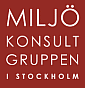 Anmälan till kurs: Sanering av fogmassa med PCB, Göteborg 2014-12-10Anmäl dig senast den 26 november.OBS! Anmälan är bindande fr o m den 27 november. NamnFöretag/OrganisationFakturaadressFakturareferens/ID Postnummer	PostortMobiltelefonE-post